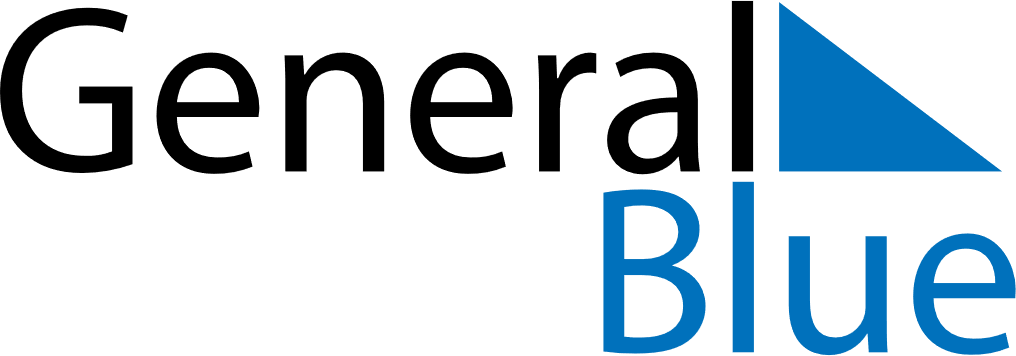 August 2022August 2022August 2022August 2022BeninBeninBeninSundayMondayTuesdayWednesdayThursdayFridayFridaySaturday1234556Independence Day78910111212131415161718191920Assumption212223242526262728293031